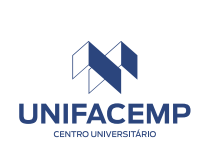 EDITAL DO I SEMINÁRIO DE PESQUISA E PÓS-GRADUAÇÃO DO UNIFACEMP - I SPPGTEMA:PESQUISA, DESENVOLVIMENTO SUSTENTÁVEL E INOVAÇÃO22 e 23 de novembro de 2022Santo Antonio de Jesus – BAAPRESENTAÇÃOA Comissão Organizadora do I Seminário de Pesquisa e Pós-Graduação do UNIFACEMP faz saber que estão abertas as inscrições para submissão de trabalhos para o I SPPG, a ser realizado entre os dias 22 e 23 de novembro de 2022, no Centro Universitário de Ciências e Empreendedorismo – UNIFACEMP.O Seminário tem como objetivo reunir estudantes e docentes dos cursos de graduação e pós-graduação, professores da educação básica e pesquisadores, no intuito de apresentar os trabalhos desenvolvidos com a Pesquisa Acadêmica, sobretudo o Programa Institucional de Iniciação Científica, além de estimular e promover trocas de experiências sobre as práticas pedagógicas desenvolvidas no bojo das instituições participantes.No I SPPG, também serão disponibilizados espaços para que, além dos estudantes dos diversos cursos do UNIFACEMP, estudantes e docentes de outras instituições possam apresentar seus trabalhos, pesquisas e relatos de experiências, enriquecendo, desta forma,  as discussões em torno da pesquisa científica e do processo de ensino e da extensão universitária.Nesta primeira edição, teremos oficinas voltados para professores e estudantes das diversas áreas de concentração de nossa instituição, além de mesas de discussão em torno da nossa temática central. Assim, os resumos e trabalhos apresentados, serão publicados em nossos anais. As inscrições poderão ser realizadas presencialmente, ou via e-mail. 1 DAS INSCRIÇÕES DE TRABALHOS1.1 As inscrições deverão acontecer através de Ficha de Inscrição de Trabalho do I SPPG, em anexo.1.2 O trabalho deverá ser anexado e enviado em arquivos distintos para a o e-mail do NUPEF: coordenacao.nupef@facemp.edu.br.1.3 Somente serão aceitos trabalhos enviados impreterivelmente entre os dias 19/09/2022 e 11/11/2022.1.4 Poderão inscrever trabalhos estudantes de graduação, graduados, pós-graduação, pesquisadores e professores da educação básica e superior, sendo que os trabalhos devem obedecer à temática do encontro e seus respectivos eixos temáticos.1.5 Os trabalhos poderão ser constituídos por pesquisas em andamento ou concluídas, reflexões teóricas e relatos de experiências.1.6 O valor da taxa de inscrição valerá também para apresentação de trabalhos. Ver anexo I.1.7 Serão desclassificados trabalhos que não obedeçam aos critérios deste edital.1.8 Cada trabalho poderá ter, no máximo, cinco autores, incluindo o orientador.1.9 Todos os autores e coautores deverão estar inscritos no encontro e receberão certificados dos trabalhos apresentados. 1.10 A publicação do resultado do aceite dos trabalhos será divulgada no site do UNIFACEMP, até o dia 16 de novembro  de 2022.1.11 O envio das cartas de aceites será no dia 17/11/2022.1.12 A apresentação de recursos e sua respectiva análise e deliberação será no dia 18/11/2022.2 DOS EIXOS TEMÁTICOSEixo 1 – Pesquisa AplicadaEixo 2 – Desenvolvimento Sustentável Eixo 3 – Inovação3 DAS CATEGORIAS DE TRABALHOS3.1 COMUNICAÇÃO ORAL3.1.1 Comunicação Oral é o Trabalho que objetiva informar os resultados de pesquisas e que tem o (a) autor (a) na centralidade da apresentação da atividade. Poderão ser apresentados em data show, disponibilizado pela Organização do Seminário, ou como preferir o (a) autor (a).3.2 PÔSTER (RESUMOS EXPANDIDOS)Serão aceitas inscrições de resumos expandidos de trabalhos de alunos de graduação, de Iniciação Científica, na sessão Pôsteres.b) O objetivo do pôster é apresentar o resultado de estudos e pesquisas iniciados ou concluídos, de trabalhos realizados e experiências, devendo ter formato de Resumo Expandido com 2 a 3 páginas, sem contar as notas, as referências, os quadros ou tabelas, se for o caso;c) No caso de inscrições de trabalho para apresentação nas sessões de Pôsteres, o aluno deverá cumprir a condição de coautor, juntamente com o orientador. d) A apresentação gráfica do pôster selecionado deverá conter os seguintes itens: título, nome (s) do (s) expositor (es) e da(s) Instituição(ões), introdução, problema/questões, objetivos, metodologia, resultados e/ou conclusões. A medida proposta é de 1,00m de altura e 80cm de largura. O esquema gráfico do pôster deverá ser apresentado em folha tamanho A4 (média de 10 folhas A4); e) Recomenda-se, durante a apresentação, a distribuição de folders ou panfletos com informações resumidas sobre o trabalho e formas de contato com o (s) autor (es); f) A digitação e a formatação do texto devem seguir as orientações abaixo. 
Atenção: Cada pôster deverá ter um dispositivo para pendurá-lo no espaço de exposição. O autor é responsável por entregar o pôster à comissão organizadora para a exposição. A retirada no final do evento é de responsabilidade do autor.4 DA SELEÇÃO DE TRABALHOS4.1 Somente serão aceitos os trabalhos referentes à temática do encontro e que se encontrem dentro das normas exigidas e apresentadas pela Comissão Científica do evento.4.2 Como critérios para a seleção dos trabalhos serão levados em conta: Fundamentação teórica, metodologia, argumentação e consistência. Os trabalhos enviados devem ser pertinentes ao tema e ligados à área da Pesquisa Acadêmica, nos mais distintos espaços de aprendizagem.4.3 As Sessões de Comunicação Oral, Pôster, Minicursos/oficinas e Apresentações de vídeos, serão organizadas de acordo com as temáticas mais frequentes para favorecer o debate, aprofundamento e articulação às diferentes pesquisas e/ou relatos de experiências.4.4 A avaliação dos trabalhos submetidos será realizada por professores convidados pela Coordenação Científica, de acordo com os eixos temáticos.5 NORMAS DE ENVIO5.1 FORMATAÇÃO DOS TRABALHOS PARA SEREM ENVIADOS	1.       As citações e as notas devem seguir as normas da ABNT em vigor. 	2.       As referências devem ficar localizadas ao final do texto, contendo exclusivamente as obras citadas. 	3.       Os quadros, tabelas, gráficos, figuras (fotografias ou desenhos) devem vir após as referências, com indicação de fonte (quando for o caso). 	4.       Digitação e Formatação das Comunicações Orais e pôsteres:	·         Formato de arquivo: "doc";	·         Título em maiúsculo/negrito com alinhamento centralizado; Fonte: Times New Roman, tamanho 14;	·         Corpo do texto Fonte: Times New Roman, tamanho 12; 	·         Papel tamanho A4; 	·         Margem superior e inferior com 2,5 cm; 	·         Margem esquerda e direita com 3 cm; 	·         Espaçamento entre linhas: 1,5 cm; 	·         Alinhamento: Justificado; 	·         Páginas numeradas a partir da segunda (no alto, à direita); 	·         Nome do arquivo com o texto a ser anexado na submissão, deve conter eixo e as primeiras palavras do título do texto;  	5.       O material aceito para apresentação e/ou publicação será utilizado em sua versão original, ou seja, os arquivos enviados não são passíveis de substituição e/ou modificações posteriores. A revisão do(s) trabalho(s) é de responsabilidade do(s) autor (es); 	6.       Exigir-se-á a presença de um dos autores do trabalho para a sua apresentação. 	7.       Todos os trabalhos aceitos serão publicados. No caso de trabalhos recusados, o(s) autor (es) poderá(ão) solicitar revisão do parecer, dentro do prazo previsto no cronograma. 	8.       Cada autor poderá inscrever até 2 trabalhos como autor principal (Comunicações Orais e/ou Pôsteres) e quantos desejar na condição de coautor.	9.       A taxa de inscrição será cobrada individualmente por autor e coautor (es), e não por trabalho. 10.    As Comunicações Orais e pôsteres, serão avaliadas após a confirmação do pagamento da inscrição do autor e de todos os coautores, sem exceção. 5.2 COMUNICAÇÕES ORAIS OU PÔSTERESa) Será considerada Comunicação Oral, ensaios, estudos e resultados de pesquisa abordando temáticas referentes às temáticas e subtemáticas do evento, que evidenciem elaboração teórica e rigor conceitual na análise. b) Só serão aceitos para sessão de Comunicação Oral trabalhos de professores, pesquisadores, especialistas, mestres e doutores. Serão aceitas inscrições de trabalhos de alunos de graduação, de Iniciação Científica, na sessão de Pôsteres.c) O texto para sessão de Comunicação Oral deverá ter formato de artigo, com problemática anunciada e desenvolvida, conclusões e referências, estruturado em torno de 8 (oito) a 12 (doze) páginas, excetuando-se as referências e os anexos. A digitação e a formatação do texto devem seguir as orientações abaixo. d) O resumo da Comunicação Oral deve conter no máximo 1.200 caracteres, incluindo os espaços, em espaço simples. Conter no final, de três a cinco palavras-chave. 5.3 REFERÊNCIAS E ANEXOSCitações e notas segundo as normas da ABNT em vigor;Nota de rodapé;Referências ao final do texto contendo, exclusivamente, as obras citadas; Quadros, tabelas, gráficos, figuras (fotografias ou desenhos) deverão vir após as referências, com indicação de fonte (quando for o caso).5.4 ANTES DE ENVIAR TRABALHO, É NECESSÁRIO TER REALIZADO A INSCRIÇÃO NO EVENTO. 5.5 NOMEAR O ARQUIVO DO TRABALHO DE ACORDO COM CADA CATEGORIA DA SEGUINTE FORMA:Comunicação oral – título do trabalho; Pôster - título do trabalho.5.6 DEVERÁ SER PREENCHIDA A FICHA DE INSCRIÇÃO DE TRABALHO.  A FICHA DE INSCRIÇÃO DO TRABALHO E O ARQUIVO DO TRABALHO DEVERÃO SER ENVIADOS COMO ANEXOS EM ARQUIVOS DISTINTOS PARA O E-MAIL: coordenacao.nupef@facemp.edu.br.5.7 AS DÚVIDAS SOBRE ENVIO DE TRABALHOS DEVEM SER ENVIADAS PARA O E-MAIL: coordenacao.nupef@facemp.edu.br.6 DA PUBLICAÇÃO EM ANAIS6.1 OS TRABALHOS APROVADOS PELA COMISSÃO CIENTÍFICA DO I SPPG  SERÃO PUBLICADOS INTEGRALMENTE E DIVULGADOS NO SITE DO UNIFACEMP.6.2 É DE INTEIRA RESPONSABILIDADE DAS (DOS) AUTORAS (ES) OS TEXTOS E INFORMAÇÕES PRESTADAS NOS TRABALHOS ENVIADOS PARA APRESENTAÇÃO NO I SPPG.6.3 OS ANAIS E OS TRABALHOS SERÃO DISPONIBILIZADOS PARA DOWNLOAD NO SITE DO UNIFACEMP.7 CERTIFICAÇÃO
7.1 Os certificados de participação serão fornecidos para os participantes regularmente inscritos que tenham efetuado o pagamento da taxa de inscrição, condicionada a efetiva participação no evento. A frequência será controlada em todas as atividades. 8  PERFIL ORGANIZATIVO Comissão de coordenação do eventoAntônio Carlos Lé Martini	Cinthia Barreto Santos SouzaGeovani Alves dos SantosMariana Martini CorrêaRita de Cássia Vieira Matos – Líder Sérgio Roberto Lemos de CarvalhoComissão OrganizadoraCarlos Henrique Nunes OliveiraCarolina do Espírito Santo de CarvalhoCelidalva Sousa ReisDaiana Araújo de Lima das MercêsDelnice Cardoso Alves VeigaFelipe Gomes Frederico da SilveiraGabriela Neiva OrricoPatrícia Maria Santos D’ÁvilaJacqueline PóvoasMelquiades Souza Amparo NetoRomilson da Silva Sousa - LíderComissão Científica Alex RabaioliAntônio Wellington Melo SouzaCristiane Lopes da Mota - LíderJuliana Costa RibeiroSandra Suely Oliveira Tiana Pereira dos Santos Cerqueira LemosTatiana Almeida CoutoUelinton Sousa RosaComissão DivulgaçãoJosiene de Souza Almeida de OliveiraMárcia Gorete Barreto BitencourtMariana Amado Alvarez CoelhoMichele Lago Pinheiro Paulo Cortizo Andion Talita Vieira Matos - LíderComissão Captação de RecursosAntônia Barreto Rodrigues de AlmeidaLivia Maria Rocha de Assis MendonçaMichele Lago Pinheiro - LíderThenyson Luís Farias dos ReisComissão de Educação Científica – Educação BásicaDavi Ferreira Barreto –  Colégio Santo AntônioMarconi José Souza de Brito –  Colégio Rômulo Almeida / UNIFACEMPRoque Lessa Bispo –  UE – CETEP/BARosa Lúcia Lima Oliveira –  Secretaria Municipal de Educação / UNIFACEMP - LiderNORMAS PARA A SUBMISSÃO DE TRABALHOSTEMA: PESQUISA, DESENVOLVIMENTO SUSTENTÁVEL E INOVAÇÃOEIXOS TEMÁTICOS:PESQUISA APLICADADESENVOLVIMENTO SUSTENTÁVELINOVAÇÃOMODALIDADES DE TRABALHO (COMUNICAÇÃO ORAL E PÔSTER, MINICURSO E OFICINA) 1.1 COMUNICAÇÃO ORALa) Será considerada Comunicação Oral, ensaios, estudos e resultados de pesquisa abordando temáticas referentes aos eixos temáticos do evento, que evidenciem elaboração teórica e rigor conceitual na análise. b) Só serão aceitos para sessão de Comunicação Oral trabalhos de professores, pesquisadores, especialistas, mestres e doutores. Serão aceitas inscrições de trabalhos de alunos de graduação e de Iniciação Científica, na sessão de Pôsteres.c) O texto para sessão de Comunicação Oral deverá ter formato de artigo, com problemática anunciada e desenvolvida, conclusões e referências, estruturado em torno de 8 (oito) a 12 (doze) páginas, excetuando-se as referências e os anexos. A digitação e a formatação do texto devem seguir as orientações abaixo. d) O resumo da Comunicação Oral deve conter no máximo 1.200 caracteres, incluindo os espaços, em espaço simples. Conter no final, de três a cinco palavras-chave. 1.2 PÔSTERa) Serão aceitas inscrições de trabalhos de alunos de graduação e de Iniciação Científica, na sessão Pôsteres.b) O objetivo do pôster é apresentar o resultado de estudos e pesquisas iniciados ou concluídos, de trabalhos realizados e experiências, devendo ter formato de artigo, de 6 e 8 páginas, incluídas as notas, as referências, os quadros ou tabelas, se for o caso;c) No caso de inscrições de trabalho para apresentação nas sessões de Pôsteres, o aluno de I.C. deverá cumprir a condição de coautor, juntamente com orientador. d) A apresentação gráfica do pôster selecionado deverá conter os seguintes itens: título, nome (s) do (s) expositor (es) e da(s) Instituição(ões), introdução, problema/questões, objetivos, metodologia, resultados e/ou conclusões. A medida proposta é de 1,00m de altura e 80cm de largura. O esquema gráfico do pôster deverá ser apresentado em folha tamanho A4; e) Recomenda-se, durante a apresentação, a distribuição de folders ou panfletos com informações resumidas sobre o trabalho e formas de contato com o (s) autor (es); f) A digitação e a formatação do texto devem seguir as orientações abaixo. g) O resumo do Pôster deve conter no máximo 1.200 caracteres, incluindo os espaços, em espaço simples. Conter no final, de três a cinco palavras-chave. 		NORMAS COMUNS ÀS VÁRIAS MODALIDADESO material aceito para apresentação e/ou publicação será utilizado em sua versão original, ou seja, os arquivos enviados não são passíveis de substituição e/ou modificações posteriores. A revisão do(s) trabalho(s) é de responsabilidade do(s) autor (es); Exigir-se-á a presença de um dos autores do trabalho para a sua apresentação.Todos os trabalhos aceitos serão publicados. No caso de trabalhos recusados, o(s) autor (es) poderá(ão) solicitar revisão do parecer, dentro do prazo previsto no cronograma. Cada autor poderá inscrever até 2 trabalhos (Comunicações Orais e/ou Posters);A taxa de inscrição será cobrada individualmente por autor e coautor (es), e não por trabalho. As Comunicações Orais, pôsteres, minicursos e oficinas só serão avaliadas após a confirmação do pagamento da inscrição do autor e de todos os coautores, sem exceção. ANEXO IINSCRIÇÕESAs inscrições estarão abertas a partir de 19 de setembro e poderão ser realizadas, conforme orientações:1º passo: Escolher a condição conforme tabela abaixo:
2º passo: Fazer o pagamento: I SEMINÁRIO DE PESQUISA E PÓS-GRADUAÇÃO DO UNIFACEMP - I SPPG TEMA: PESQUISA, DESENVOLVIMENTO SUSTENTÁVEL E INOVAÇÃOPeríodo22 e 23 de novembro de 2022Santo Antonio de Jesus – BAFicha de Inscrição – I SPPG 2022A inscrição só será efetivada, após confirmação do pagamento. Parte superior do formulárioNOME COMPLETO ____________________________________________________________________________________________________________________________________________Telefones de contato ______________________________________________________________________E-mail ____________________________________________________________________________________________________________________________________________FORMAÇÃO ACADÊMICA (   ) Aluno / Graduando(   ) Graduação (   )  Especialização  (   ) Mestrado  (   )  DoutoradoTIPO DE INSCRIÇÃO Alunos de graduação e pós-graduação de outras instituições e professores da Educação Básica(   ) Ouvinte(   ) Ouvinte com apresentação de trabalhoProfessores do Ensino Superior e Pesquisadores(   ) Ouvinte (   ) Ouvinte com apresentação de trabalhoComunicação oral 	TÍTULO EM LETRA MAIÚSCULA, FONTE TIMES NEW ROMAN, TAMANHO 12, ESPAÇO ENTRELINHAS 1CM, EM NEGRITO, CENTRALIZADONome do autor. Ex: Antonio Pedro Vilas SantosNome do autorNome do autor...Nome do orientador (se houver)Use fonte Times New Roman, tamanho 12, em negrito, espaçamento simples, alinhamento à direitaColocar asterisco no(s) apresentador(es).Atenção: É permitido ser apresentador de no máximo 2 trabalhos desta modalidade. Use notas de rodapé para informações dos autores.Eixo Temático:Resumo: até 250 palavrasPalavras-chave: de três a cinco palavras separadas por pontoCorpo do textoIntrodução, Desenvolvimento, Avaliação/Discussão dos Resultados e Referências Usar fonte Times New Roman, tamanho 12, espaçamento simples, alinhamento justificado. Atenção O texto da modalidade “resumo expandido” (Resumo + Corpo do Texto) deve ter no mínimo duas páginas e no máximo quatro páginas, incluindo as referências.Todos os autores mencionados no texto, e somente estes, devem constar nas referências do trabalho.ReferênciasAs referências devem constar ao final do texto observando as normas da ABNT – NBR6023 de agosto de 2002 e contendo, exclusivamente, as obras citadas, por ordem alfabética de sobrenome do autor. Usar fonte Times New Roman tamanho 12, justificado, espaçamento simples para cada referência, separando as diferentes referências por um espaço. Exemplo:ANDRADE, Maria Margarida de. Introdução à Metodologia do Trabalho Científico. 10. ed. São Paulo: Atlas.2010. GIL, Antonio Carlos. Como elaborar projetos de pesquisa. 5. ed.  São Paulo: Atlas, 2010.PosterTÍTULO EM LETRA MAIÚSCULA, FONTE TIMES NEW ROMAN, TAMANHO 12, ESPAÇO ENTRELINHAS 1CM, EM NEGRITO, CENTRALIZADONome do autorNome do autorNome do autor...Nome do orientador (se houver)Use fonte Times New Roman, tamanho 12, em negrito, espaçamento simples, alinhamento à direitaColocar asterisco no(s) apresentador(es).Eixo Temático: XXXResumo: Usar fonte Times New Roman, tamanho 12, espaçamento simples, alinhamento justificado. O resumo não deve conter: parágrafos com recuos, espaçamentos ou tabulações; tabelas, gráficos, imagens de qualquer gênero ou fotos (esses dados devem ser colocados no pôster, se for o caso).Atenção: O resumo deve conter entre 300 e 400 palavras.Palavras-chave: de três a cinco palavras separadas por pontoReferênciasAs referências devem constar ao final do texto observando as normas da ABNT – NBR6023 de agosto de 2002 e contendo, exclusivamente, as obras citadas, por ordem alfabética de sobrenome do autor. Usar fonte Times New Roman tamanho 12, justificado, espaçamento simples para cada referência, separando as diferentes referências por um espaço. Exemplo:ANDRADE, Maria Margarida de. Introdução à Metodologia do Trabalho Científico. 10. ed. São Paulo: Atlas.2010. GIL, Antonio Carlos. Como elaborar projetos de pesquisa. 5. ed.  São Paulo: Atlas, 2010.Material didáticoTÍTULO EM LETRA MAIÚSCULA, FONTE TIMES NEW ROMAN, TAMANHO 12, ESPAÇO ENTRE LINHAS 1 CM, EM NEGRITO, CENTRALIZADONome do autor. Ex: Carlos Peixoto LimaNome do autorNome do autor...Nome do orientador (se houver)Use fonte Times New Roman, tamanho 12, em negrito, espaçamento simples, alinhamento à direitaObjetivos do material: Usar fonte Times New Roman, tamanho 12, espaçamento simples, alinhamento justificado.Descrição da elaboração: Usar fonte Times New Roman, tamanho 12, espaçamento simples, alinhamento justificado.Relato da Experiência do uso do material: (como foi usado, público, resultados, etc. ) Usar fonte Times New Roman, tamanho 12, espaçamento simples, alinhamento justificado.Atenção: Este arquivo deve ter no máximo uma página.ReferênciasAs referências (se houver) devem constar ao final do texto observando as normas da ABNT – NBR6023 de agosto de 2002 e contendo, exclusivamente, as obras citadas, por ordem alfabética de sobrenome do autor.  Usar fonte Times New Roman tamanho 12, justificado, espaçamento simples para cada referência, separando as diferentes referências por um espaço. Exemplo:ANDRADE, Maria Margarida de. Introdução à Metodologia do Trabalho Científico. 10. ed. São Paulo: Atlas.2010. GIL, Antonio Carlos. Como elaborar projetos de pesquisa. 5. ed.  São Paulo: Atlas, 2010.SITUAÇÃOCONDIÇÃOVALORAlunos de graduação e pós-graduação de outras instituições e professores da Educação BásicaOuvinteR$30,00Alunos de graduação e pós-graduação de outras instituições e professores da Educação BásicaOuvinte com apresentação de trabalhosR$50,00Professores do Ensino Superior e PesquisadoresOuvinte com apresentação de trabalhoR$60,00